 Petite vidéo C'est Pas Sorcier  CARCASSONNE : une cité au temps des chevaliers On commence à parler des Cathares (lien avec  la vidéo à 12 min 53s )https://youtu.be/N9PyrqXpMDo1 / Pour quelle raison le pape Innocent III menace-t-il Philippe II ?2 / Quel est son pouvoir ?3 / Pourquoi Philippe doit-il obéir au Pape ?15101520253035Chapitre 8L’Auguste, l’amour et Dieu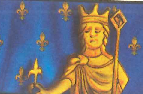 Chauve, sans poils ni ongles, laid désormais, Philippe est pourtant devenu l'« Auguste » parce qu'il est grand et glorieux dans la mémoire des hommes.Philippe s'est enrichi, mais il n'est pas heureux en famille. Sa première femme, Isabelle, est morte à vingt ans. En août 1193, il se remarie avec Ingeburge, une jeune princesse de dix-neuf ans, fille du roi de Danemark. Il espère ainsi obtenir l'appui de la puissante flotte danoise pour envahir l'Angleterre. Mais fait étrange, la nuit des noces se passe au plus mal. « Elle m'a jeté un sort » affirme Philippe. Dès le 5 novembre, le roi fait annuler son mariage par des prélats à sa solde, puis enferme Ingeburge dans un couvent. Il se remarie très vite avec une nommée Agnès de Méran dont il a deux enfants. Mais le pape Innocent III soutient Ingeburge. Il refuse l'annulation du mariage royal. Il exige qu'Agnès, « l'épouse ajoutée », soit chassée. Le 6 décembre 1199, il menace la France d'interdit : si le roi ne cède pas, toutes les églises seront fermées, les messes ne seront plus dites, les naissances ne seront pas enregistrées, les défunts ne pourront être enterrés dans les cimetières. Philippe cède. Il craint une révolte populaire et la colère de Dieu. Agnès est écartée et mourra un an plus tard en donnant naissance à un fils mort-né.Philippe pense avoir donné suffisamment de gages à l'Église. En 1209, lorsque le pape appelle à la croisade contre les Albigeois du sud de la France, il laisse partir des seigneurs comme Simon de Montfort, mais ne participe pas directement à l'expédition. Ingeburge demeure toutefois captive. Enfermée au château d'Étampes, au sud de Paris, mal nourrie, jamais soignée, rarement visitée, elle se désespère. Le pape écrit alors à Philippe : « Le roi s'expose non seulement à la colère de Dieu mais à la haine des hommes en traitant comme une vile esclave une princesse d'origine royale, sœur, épouse et fille de roi. » Philippe ne plie qu'en 1213. Ingeburge à trente-huit ans. Elle aura vécu vingt ans entre monastère et prison. Elle pardonnera à son époux et lui survivra treize ans.à sa solde : payé pour défendre ses intérêtsun défunt : un mortdes gages : des garantiesles Albigeois : les Albigeois ou Cathares rejetaient l'autorité du papevil : simple